8. Η τέχνη της αρχαϊκής εποχής (α’ μέρος)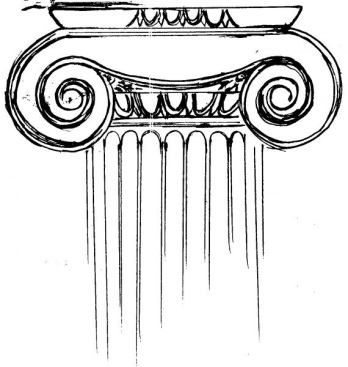 1. Πού οφείλεται η ανάπτυξη των τεχνών την περίοδο της αρχαϊκής εποχής;2. Τι γνωρίζεις για την ανάπτυξη της Αρχιτεκτονικής την περίοδο αυτή;3. Ποιοι ήταν οι δύο πιο σημαντικοί αρχιτεκτονικοί ρυθμοί;4. Ποια ήταν τα χαρακτηριστικά του Δωρικού ρυθμού;5. Ποια ήταν τα χαρακτηριστικά των Ιωνικού ρυθμού;6. Ποια ήταν τα χαρακτηριστικά του Κορινθιακού ρυθμού;8. Η τέχνη της αρχαϊκής εποχής (α’ μέρος)1. Πού οφείλεται η ανάπτυξη των τεχνών την περίοδο της αρχαϊκής εποχής;2. Τι γνωρίζεις για την ανάπτυξη της Αρχιτεκτονικής την περίοδο αυτή;3. Ποιοι ήταν οι δύο πιο σημαντικοί αρχιτεκτονικοί ρυθμοί;4. Ποια ήταν τα χαρακτηριστικά του Δωρικού ρυθμού;5. Ποια ήταν τα χαρακτηριστικά των Ιωνικού ρυθμού;6. Ποια ήταν τα χαρακτηριστικά του Κορινθιακού ρυθμού;8. Η τέχνη της αρχαϊκής εποχής (α’ μέρος)1. Πού οφείλεται η ανάπτυξη των τεχνών την περίοδο της αρχαϊκής εποχής;2. Τι γνωρίζεις για την ανάπτυξη της Αρχιτεκτονικής την περίοδο αυτή;3. Ποιοι ήταν οι δύο πιο σημαντικοί αρχιτεκτονικοί ρυθμοί;4. Ποια ήταν τα χαρακτηριστικά του Δωρικού ρυθμού;5. Ποια ήταν τα χαρακτηριστικά των Ιωνικού ρυθμού;6. Ποια ήταν τα χαρακτηριστικά του Κορινθιακού ρυθμού;